Monday 27.04.2020English:Spellbound: Week 27 Pages 56-57. Read through all the block words and use the internet to help you find the meaning of any words you don’t understand. Complete Exercise 1: Replace the block words in brackets with words taken from blocks 93-94 (This activity will help with your understanding of the words)Learn Block 93Above the Clouds: Pg 107 - 110 Space Above Planet MarsRead the first three pages of Space Above Planet Mars. Don’t forget the pre-reading activities on page 107. Have a look for the tricky words in your dictionary/online and find out what they mean: hyperspace, hemisphere, atmosphere, translucent, Sentinel, obelisk, oxidised, juxtapositionA Little Light Thinking Questions 1-5 (All answer can be found in the first three pages)Challenge: Write the names of the eight planets in our Solar System.Gaeilge:Léigh sa Bhaile: Seachtain 24 Lá 1 lth 93 – Cuairt ar mo Chol Ceathrair 1 Léigh an scéal: http://data.cjfallon.ie/audio/LeighsaBhaile-E-p93.mp3 ctrl and click to listen to the story.Dictionary Work – sceitimíní, ag fanacht, tráthnóna https://www.teanglann.ie/ga/Fuaimeanna agus Focail: Aonad 23 lth 70-72Ex A Líon na bearnaí le m nó mh.Ex B Cuir an focail chearta sna habairtí.Bosca 1Maths: 6th ClassTime: Distance, Speed and Time (DST)Please have a look at this YouTube video first before we head over to the book. It explains how to find the distance, speed or time travelled using three simple formulas. If you follow the method each time you should have no problems. https://www.youtube.com/watch?v=8glfUANjBbYCan you try these for me?A train was travelling at an average speed of 60km/h. How long does it take to do a journey of 240km?It takes two hours for a fast ferry to sale between Dún Laoghaire and Holyhead, a distance of 110km. what is the average speed in km/h?Ciarán cycled at an average speed of 33km/h for 50mins. What distance did he travel?Take a picture of your answers and upload to your journal on Seesaw. I can correct them for you. Tuesday 28.04.2020English:Spellbound: Week 27 Pages 56-57. Complete Exercise 2: Separate the words from blocks 95 and 96 according to the amount of syllables they haveLearn Block 94Above the Clouds: Pg 107 - 110 Space Above Planet MarsRead pages 11,112,113 of Space Above Planet Mars. Don’t forget the post-reading activities on page 113. Exercise B Deeper Thinking questions 1-6 Gaeilge:Léigh sa Bhaile: Seachtain 24 Lá 1 lth 93 – Cuairt ar mo Chol Ceathrair 1 Léigh an scéal: http://data.cjfallon.ie/audio/LeighsaBhaile-E-p93.mp3 ctrl and click to listen to the story.Ceisteanna 1-5 Fuaimeanna agus Focail: Aonad 23 lth 70-72Ex C Cuir le ChéileEx D Scríobh 4 bhfhocal ón liosta leis na litreacha seoBosca 2Maths: 6th ClassTime: Distance, Speed and Time (DST)Review YouTube Video from yesterday. https://www.youtube.com/watch?v=8glfUANjBbYBusy at Maths: Pg 97 Have a look at the examples at the top of the page.Complete: Time Q1. Speed Q5 and Distance Q8Take a picture of your answers and upload to your journal on Seesaw. I can correct them for you. Wednesday 29.04.2020English:Spellbound: Week 27 Pages 56-57. Complete Exercise 3: Al words. Use the block words ending with al to solve these unusual clues.Learn Block 95Above the Clouds: Pg 107 - 110 Space Above Planet MarsReview Space Above Planet MarsWriting Task linked to Story: Free Writing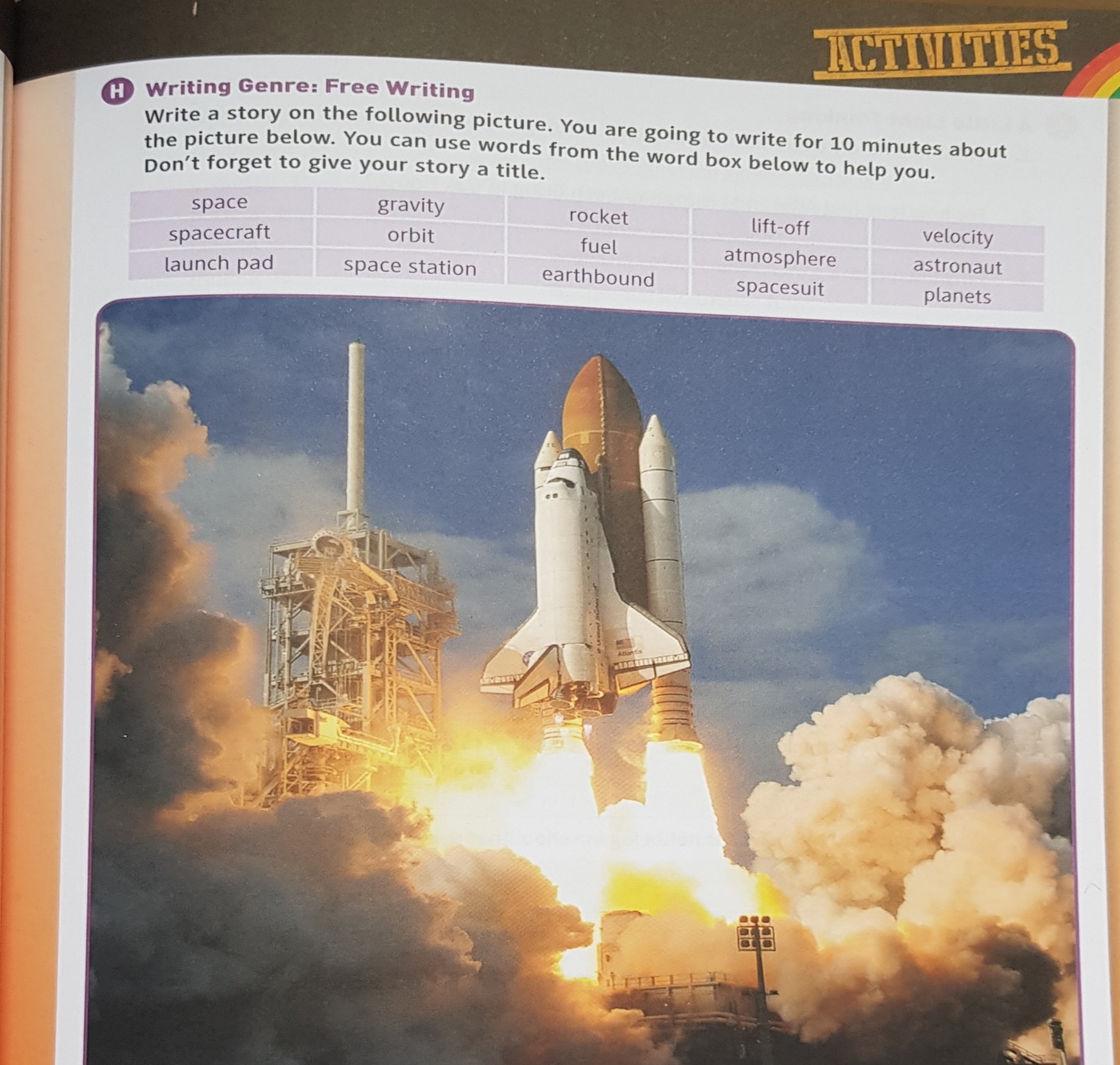 Gaeilge:Léigh sa Bhaile: Seachtain 24 Lá 2 lth 97 – Cuairt ar mo Chol Ceathrair 2 Léigh an scéal: http://data.cjfallon.ie/audio/LeighsaBhaile-E-p97.mp3 ctrl and click to listen to the story.Dictionary Work: ar chlé, an-lá https://www.teanglann.ie/ga/Fuaimeanna agus Focail: Aonad 23 lth 70-72Ex F Scríobh an focal ceart faoin bpictiúr.Ex G: Faigh na focail seo:Bosca 3Maths: 6th ClassTime: Distance, Speed and Time (DST)Review YouTube Video from yesterday. https://www.youtube.com/watch?v=8glfUANjBbYBusy at Maths: Pg 97 Have a look at the examples at the top of the page.Complete: Time Q2, Speed Q6, Distance Q9Take a picture of your answers and upload to your journal on Seesaw. I can correct them for you. Thursday 30.04.2020English:Spellbound: Week 27 Pages 56-57. Complete Exercise 4: Unjumble the confused words in these sentences. Write themLearn Block 96Above the Clouds: Space Exploration pg 117Read Pg 117 -119Don’t forget the pre-reading and post-reading activities.Gaeilge:Léigh sa Bhaile: Seachtain 24 Lá 2 lth 97 – Cuairt ar mo Chol Ceathrair 2 Léigh an scéal: http://data.cjfallon.ie/audio/LeighsaBhaile-E-p97.mp3 ctrl and click to listen to the story.Ceisteanna 1-5Fuaimeanna agus Focail: Aonad 23 lth 70-72Ex H: CrosfhocalBosca 4Maths: 6th ClassTime: Page 98 Busy at MathsQuestion 1 a,b and c – Interpret the bar chartTake a picture of your answers and upload to your journal on Seesaw. I can correct them for you. Friday 01.05.2020English:Spellbound: Week 27 Pages 56-57. Complete Exercise 5: Synonyms – Write an associated block word for each Spelling Test if you wishAbove the Clouds: Space Exploration pg 117Read Pg 117 -119Exercise C – Vocabulary work.Challenge – What do you think are the most important things people would need in order to survive on Mars.Gaeilge:Fuaimeanna agus Focail: Aonad 23 lth 70-72Spelling test if you wish.Maths: 6th ClassInternational Time Zones: Page 99 Busy at MathsThe Earth has 24 different time zones. These are measured in one-hour intervals. Each 15 degree of longitude on the map represents one hour.Try to complete the table at the bottom of the page. Question 1Remember to watch out for East and West and how many degrees you need to move. Take a picture of your answers and upload to your journal on Seesaw. I can correct them for you. Maths: 5th ClassMrs White will post a separate document for the fifth class students. Reminder Master your Maths should be done each day with a test on the fifth day. 